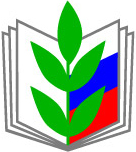 Муниципальное бюджетное учреждение дополнительного образования Шолоховский Центр внешкольной работы  Итоговые данные о проведении областной тематической проверки «Изучение ситуации по выполнению рекомендаций Министерства образования и науки Российской Федерации и Общероссийского Профсоюза образования по сокращению избыточной отчетности учителей»МБУ ДО ЦВР ОрганизацияФ.И.О. исполнителя Орлова Н.В.	Подпись  ___________________Должность исполнителя   Председатель ПК   22 марта 2018 год№ вопроса№ вопросаСодержание вопросаКоличество респондентов, ответивших на данный вариант ответаПроцентот общего числа опрошенных1.1.Проверено организацией/МБУ ДО ЦВРколичество педагогических работников в проверенных организациях/количество педагогических работников, принявших участие в анкетировании16100%в том числе:в том числе:в том числе:в том числе:1.1.1.1.общего образования/количество педагогических работников/количество педагогических работников, принявших участие в анкетировании1.2.1.2.дополнительного образования/ количество педагогических работников/количество педагогических работников, принявших участие в анкетировании16100%1.3.1.3.среднего профессионального образования/ количество педагогических работников/количество педагогических работников, принявших участие в анкетировании002.2.Ведение каких документов требует от Вас администрация общеобразовательной организации?а)Бумажный вариант журнала(одновременно с электронной версией)16100%б)Бумажный вариант дневника, обучающегося одновременно с работой на школьном портале00в)Анализ успеваемости (за четверть, полугодие, год)00г)Отчет о работе с одаренными детьми16100%д)Отчет о работе с детьми, занимающимися по целевым программам – (указать ниже какие) Дополнительные общеобразовательные программы детского объединения, Программы Центра16100%е)Отчет о работе с детьми с ОВЗ00ж)Анализ результатов ОГЭ, ЕГЭ00з)Отчет о выполнения программы по предмету00и)Отчётности, связанной с проверками письменных работ00к)Отчет о своей работе для комиссии по распределению стимулирующих выплат (результативность учащихся д/о и самого педагога дополнительного образования).16100%л)Другие документы(указать ниже какие)003.3.Какие документы кроме заявления требуются от Вас для прохождения аттестации на квалификационную категорию? а)Исправление заявления о прохождении аттестации по «утверждённому образцу»16100%б)Сбор и предоставление «портфолио»16100%в)Предоставление копий документов и справок об образовании и повышении квалификации, а также заключений третьих лиц, в том числе руководителей16100%г)Заполнение анкет и карт самоанализа16100%д)Иных документов и материалов, подтверждающих достигнутую результативность в работе (указать ниже каких) Почётные грамоты Министерства образования Ростовской области и Российской Федерации16100%4.4.При возложении дополнительных обязанностей по заведованию учебными кабинетами требуют а)Составление инструкций по охране труда16100%б)Паспортизация и инвентаризация материально-технического оснащения кабинетов16100%в)Других документов (указать ниже каких)5.5.На Вас возложены функции классного руководителя?да5.1.5.1.Ведение каких документов требует администрация образовательной организации от классного руководителя?а)План воспитательной работы16100%б)Протоколы родительских собраний16100%в)Отчет о работе педагога дополнительного образования (классного руководителя) за учебный год16100%г)Отчет о работе с детьми, не посещающими школу00д)Отчеты о проведенных тематических мероприятиях с презентациями16100%е)Отчет о работе с детьми с девиантным поведением в комиссию по делам несовершеннолетних00ж)Другие документы (указать ниже какие)00